Department of Sanskrit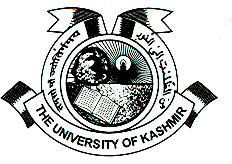 UNIVERSITY OF KASHMIRHazratbal, Srinagar -190006 KashmirDate SheetFor IV Semester OE/GE Courses (Batch 2020)Venue of Examination: Deptt. of Sanskrit		Examination Timing :02.00 pm									S/dHead of the DepartmentNo.:F(Date Sheet GE/OE)SKT/KU/22Date : 07-11-2022                      Copy to the:Dean, School of Arts, Languages & Literatures;Head of the Department;Faculty Members;Departmental websiteNotice BoardFileS.NoCourse CodeCourse TitleDate & Day of ExaminationSKT-18008 GEHistory of Sanskrit Literature.16-11-2022 (Wednesday)SKT-18008 OECultural History of Kashmir18-11-2022 (Friday)